Oefeningen bij volgorde der bewerkingen en gelijkwaardige vergelijkingen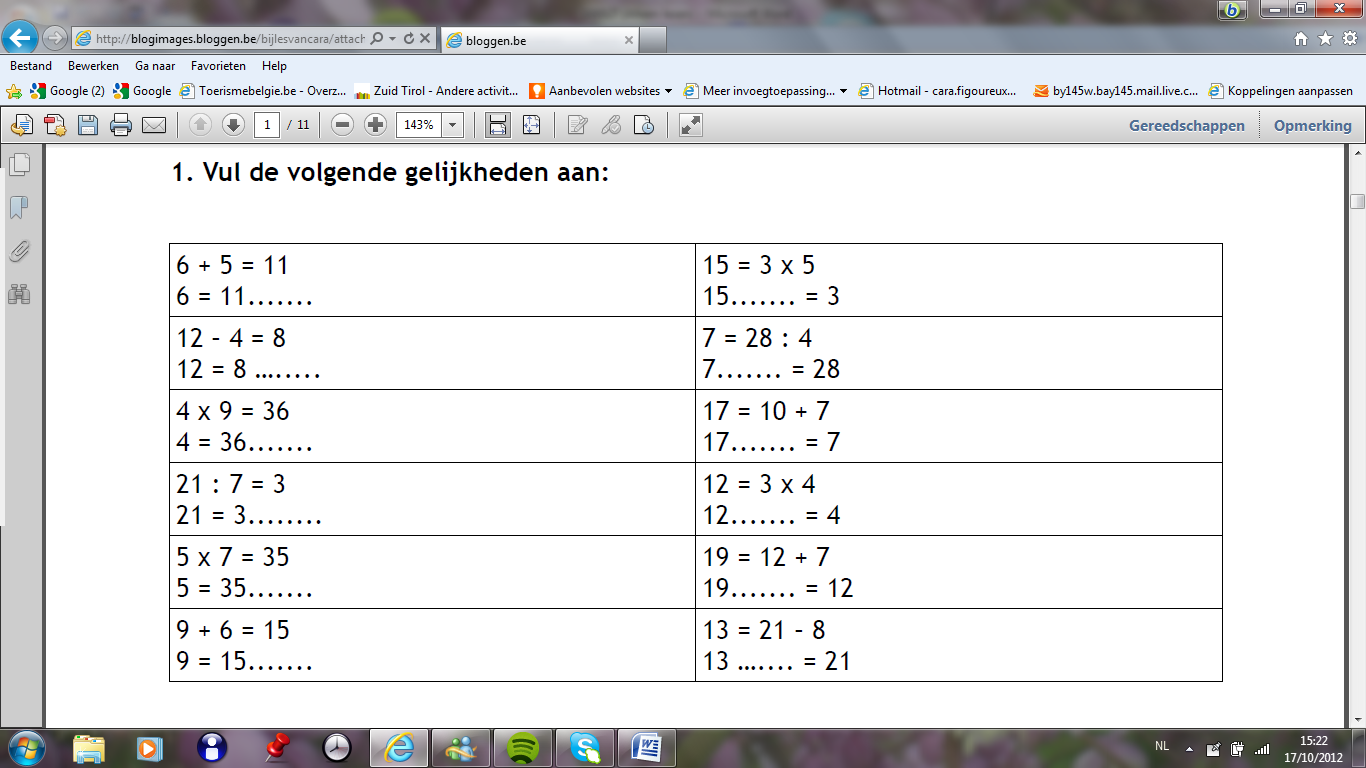 OPLOSSINGEN	Volgorde der bewerkingen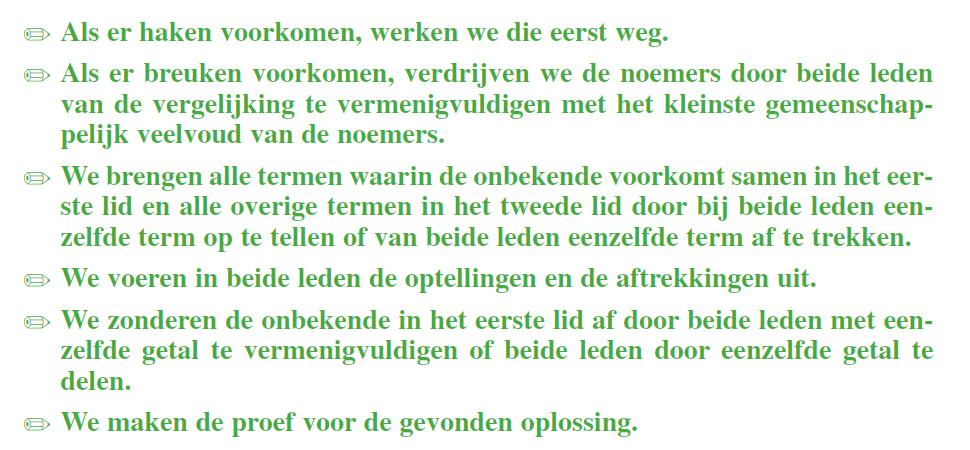 